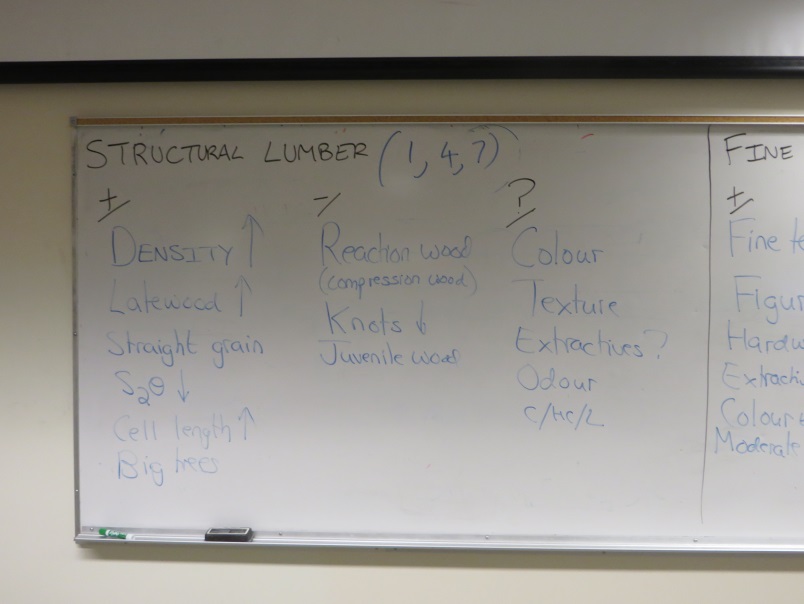 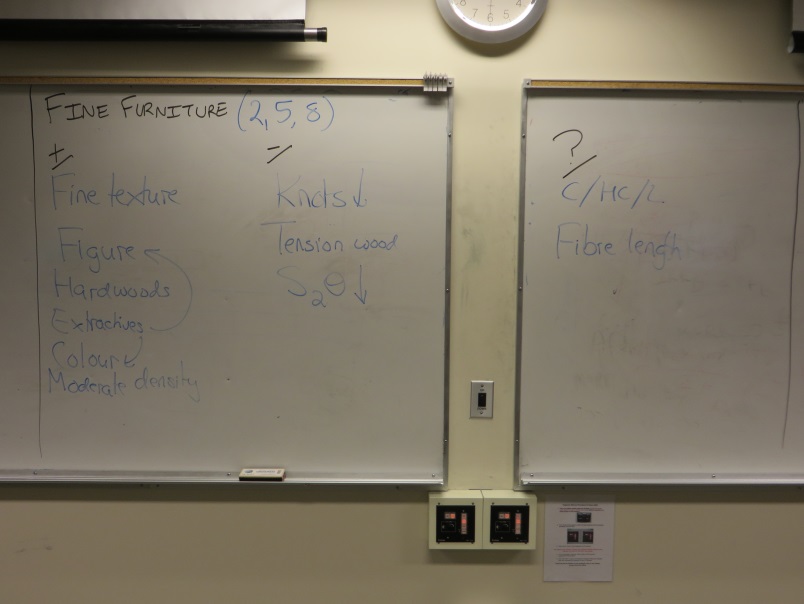 Please note:  The arrow next to S2ϴ should point down.  You do not want a high microfibril angle.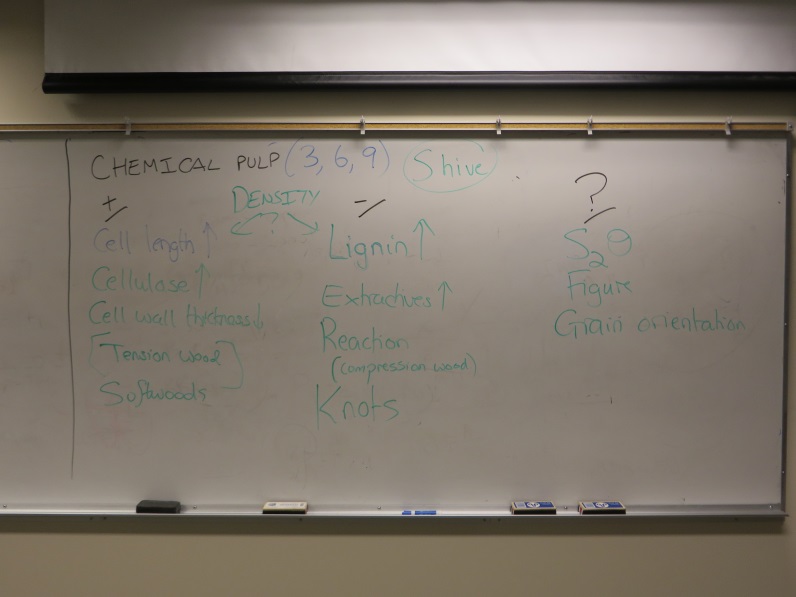 